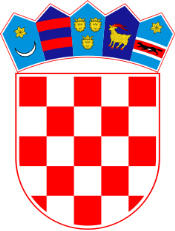 REPUBLIKA HRVATSKAOpćinski sud u RijeciUred predsjednikaKOMISIJA ZA PROVEDBU JAVNOG NATJEČAJAPosl.br.: 7 Su-394/2023U Rijeci, 04. travnja 2023.POPIS KANDIDATA PRIJAVLJENIH NA JAVNI NATJEČAJ KOJI ISPUNJAVAJU FORMALNE UVJETENa javni natječaj objavljen dana 15. ožujka 2023. godine u Narodnim novinama br. 30/23, pri Hrvatskom zavodu za zapošljavanje, web stranicama te oglasnoj ploči Općinskog suda u Rijeci za popunu 1 (jednog) radnog mjesta zemljišnoknjižnog referenta na neodređeno vrijeme, Općinski sud u Rijeci, Stalna služba u Delnicama prijavili su se sljedeći kandidati koji ispunjavaju formalne uvjete i čije su prijave zajedno sa dokumentacijom potpune:1. D.M.M., 1996., Delnice2. D.K., 1991., Delnice3. V.J., 1994., Mrkopalj4. T.B., 1992., Delnice5. S.T., 1992., Delnice6. M.P., 1988., Delnice7. S.J., 1975., Crni Lug8. M.P.C., 1980., Rijeka9. I.Š., 1979., Rijeka10. A.M., 1984., Delnice11. H.G., 1978., Skrad12. M.F., 1995., Delnice13. T.M., 1996., Čavle14. T.G., 1967., Vrbovsko15. M.T.T., 1987., Mrkopalj16. I.Š., 1994., Fužine17. LJ. P., 1992., MoraviceOPĆINSKI SUD U RIJECI